ПАСПОРТ
МОБИЛЬНАЯ ГИБКАЯ АНКЕРНАЯ ЛИНИЯ
для защиты от падения с высоты (линия жизни)1. Общие сведенияГибкая анкерная линия «Линия жизни» — мобильно устанавливаемая гибкая (верёвочная или тросовая) система защиты от падения с высоты.«Линия жизни» используется как средство индивидуальной защиты (СИЗ) от падения с высоты работника, поднимающегося (или спускающегося) по вертикальным (или наклонным) лестницам (или плоскостям, металлоконструкциям или другим канатам) вдоль стационарно (или временно) установленного страховочного каната.2. Технические характеристики и принцип работы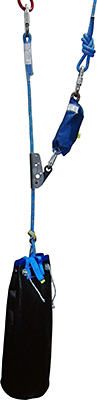 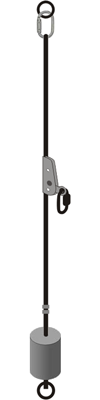 Гибкая анкерная линия «Линия жизни» является простой и функциональной системой защиты от падения с высоты, предназначенной для одного потребителя.Страховочным канатом и линейной направляющей служит полиамидная статическая верёвка диаметром не менее 10 мм или стальной оцинкованный трос, диаметром не менее 8 мм, прикрепляемый к элементу конструкции на которой предстоит работать.Необходимое натяжение линейной направляющей обеспечивается подвешиванием к нижнему концу небольшого груза.Обеспечение безопасности работника осуществляется при помощи самозажимного устройства (зажима), установленного на канат линейной направляющей. Зажим является рабочим элементом гибкой анкерной линии, свободно передвигается в обе стороны вдоль гибкой анкерной линии и автоматически фиксируется в момент срыва работника.Зажим комплектуется амортизатором (через соединительный карабин) для уменьшения нагрузки на человека в момент остановки падения.Через амортизатор зажим прикрепляется к лямочному поясу безопасности, грудной обвязке или ременной страховочной привязи исполнителя работ с передним или задним пунктом прикрепления.Прочность и эксплуатационные характеристики системы соответствуют требованиям ДСТУ EN 353–2 «Устройства остановки падения управляемого типа на гибкой линии крепления».3. Правила использования и рекомендации по эксплуатацииГибкая анкерная линия «Линия жизни» может комплектоваться либо Зажимом страховочным «Трёхкулачковая КАПЛЯ» (только для верёвочных линий) либо Зажимом «Гиббс-Лодочка» — универсальным самостраховочным рычажным зажимом.Применение зажима с удлинительным стропом или самостраховочным усом без амортизатора в страховочной цепи ЗАПРЕЩАЕТСЯ!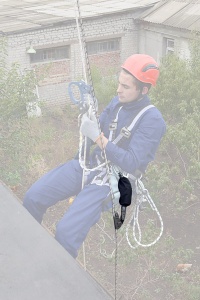 Для уменьшения фактора рывка самостраховочный ус с зажимом должен всегда быть натянутым, а зажим находиться выше точки закрепления уса к лямочному поясу!ЗАПРЕЩЕНО хватать зажим рукой в момент проталкивания его по линейной направляющей! Для перемещения зажима необходимо держаться рукой за карабин, прощёлкнутый в отверстие рычага или подталкивать зажим снизу.Гибкая анкерная линия «Линия жизни» не предназначена для эксплуатации в замасленной среде!Для уменьшения воздействия ветра при работах вдоль вертикальных плоскостей «Линия жизни» доукомплектована отвесом.4. Техническое обслуживание и условия храненияДля безопасной эксплуатации устройства необходимо перед каждым использованием (но не реже одного раза в 6 месяцев) проводить визуальный осмотр «Линии жизни» и осмотр её составных частей для обнаружения механического износа и наличие коррозии, которая может влиять на функционирование системы страховки.При этом производится осмотр:Металлических частей системы — на наличие механических дефектов, трещин, коррозии, деформации и других повреждений.Текстильных частей — на предмет наличия надрывов, разлохмаченности и целостности швов и швейных строчек и других повреждений верёвок или стропов.При их наличии либо изношенности более чем на 10% от начального размера поперечного сечения его металлических составных частей эксплуатация Гибкой анкерной линии «Линия жизни» ЗАПРЕЩАЕТСЯ!А при коррозии стального троса либо разрыва его нитей трос необходимо заменить.Техническое обслуживание и периодические испытания комплектующих линию изделий производить в соответствии с соответствующим паспортом на такое изделие.5. Гарантии изготовителяРаботодатели и пользователи принимают на себя окончательную ответственность за выбор и использование любого рабочего снаряжения. Изготовитель не несёт ответственности за нецелевое или неправильное использование изделия.Качество изготовления обеспечивает сохранение основных характеристик и функционирование изделия при отсутствии механического износа и надлежащем хранении в течение всего срока его эксплуатации. Срок эксплуатации изделия зависит от интенсивности использования.Производитель установил срок гарантии на изделия 6 месяцев со дня продажи. В течение гарантийного срока дефекты изделия, выявленные потребителем и возникшие по вине изготовителя, предприятие-изготовитель обязуется устранить в течение одного месяца со дня получения рекламации и самого изделия. Срок устранения гарантийных дефектов не входит в срок гарантии.Гарантийные обязательства не распространяются на изделия, модифицированные потребителем либо использовавшиеся с нарушением правил эксплуатации, транспортировки или хранения, а также имеющие механический износ или механические повреждения инородными предметами.6. Комплектность и свидетельство о соответствииИзделие проверено на соответствие нормативно-технической документации и признано годным к эксплуатации. Сертифицировано в Российской Федерации и на Украине.Присвоен заводской номер № _________________________________________________________
В случае продажи нескольких изделий одного вида допускается перечисление присвоенных заводских номеров.Дата изготовления __________________________________________________________________Дата продажи ______________________________________________________________________Подпись лица, ответственного за приёмку изделия ________________________________________